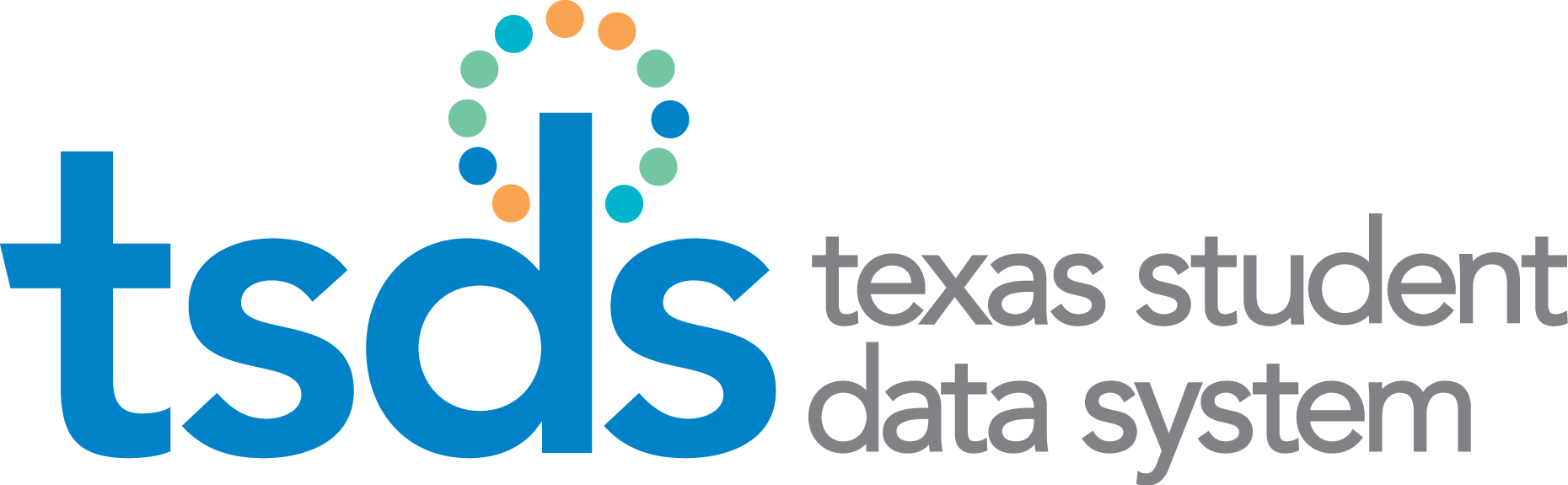 Texas Education Data Standards (TEDS)2023-2024 Cumulative Change Log – Code TablesPreliminary Version 2024.0.0December 1, 2022Prepared by: Information Technology Customer Relationship Management & Data Standards DepartmentAction column:New = this indicates that the code table and code(s) are new to TEDSAdded = this indicates that the code is new to the code table which already exists in TEDSRevised = this indicates that the code has been updated in TEDSDeleted = this indicates that the code table/code has been deleted from TEDSTSDS Code Table ChangesC022 – SERVICE-IDC022 – SERVICE-IDC022 – SERVICE-IDC022 – SERVICE-IDC022 – SERVICE-IDC022 – SERVICE-IDC022 – SERVICE-IDC022 – SERVICE-IDC022 – SERVICE-IDC022 – SERVICE-IDData Element IdData Element IdData Element NameData Element NameXML NameComplex TypeComplex TypeODS CollData CollSubmissionE0724E0724SERVICE-IDSERVICE-IDID, TX-ServiceIdCourseCourseOfferingCourseTranscriptExtension StaffResponsibilitiesExtensionCourseCourseOfferingCourseTranscriptExtension StaffResponsibilitiesExtensionTSDSFALL(1)SUMR(3)EXYR(4)CRECDSPEIMSCRF, CRWECDS-KGECDS-PKFallSummerExt YearVersionCodeCodeValue BeforeValue BeforeValue BeforeValue AfterValue AfterValue AfterAction2024.0.01302112213021122Respiratory Therapy IIRespiratory Therapy IIRespiratory Therapy IIAdded2024.0.01302123013021230Practicum in NursingPracticum in NursingPracticum in NursingAdded2024.0.0N1160012N1160012Team Sport OfficiatingCredit: .5-1Team Sport OfficiatingCredit: .5-1Team Sport OfficiatingCredit: .5-1Team Sport OfficiatingCredit: 1Team Sport OfficiatingCredit: 1Team Sport OfficiatingCredit: 1RevisedC030 – POPULATION-SERVED-CODEC030 – POPULATION-SERVED-CODEC030 – POPULATION-SERVED-CODEC030 – POPULATION-SERVED-CODEC030 – POPULATION-SERVED-CODEC030 – POPULATION-SERVED-CODEC030 – POPULATION-SERVED-CODEC030 – POPULATION-SERVED-CODEC030 – POPULATION-SERVED-CODEC030 – POPULATION-SERVED-CODEData Element IdData Element IdData Element NameData Element NameXML NameComplex TypeComplex TypeODS CollData CollSubmissionE0747E0747POPULATION-SERVED-CODEPOPULATION-SERVED-CODETX-PopulationServedSectionExtensionSectionExtensionSUMR (3)PEIMSSummerVersionCodeCodeValue BeforeValue BeforeValue BeforeValue AfterValue AfterValue AfterAction2024.0.01010Migrant StudentsMigrant StudentsMigrant StudentsMigratory StudentsMigratory StudentsMigratory StudentsRevisedC142 – CAREER-AND-TECHNICAL-ED-IND-CDC142 – CAREER-AND-TECHNICAL-ED-IND-CDC142 – CAREER-AND-TECHNICAL-ED-IND-CDC142 – CAREER-AND-TECHNICAL-ED-IND-CDC142 – CAREER-AND-TECHNICAL-ED-IND-CDThe values listed in C142 are calculated values and are not submitted to TEA.The values listed in C142 are calculated values and are not submitted to TEA.The values listed in C142 are calculated values and are not submitted to TEA.The values listed in C142 are calculated values and are not submitted to TEA.The values listed in C142 are calculated values and are not submitted to TEA.VersionCodeValue BeforeValue AfterAction2024.0.04Not CTE:A student who never enrolled or who did not complete any high-school CTE course as defined by 19 TAC Chapter 126 (C), 127 (B) or 130.Not CTE:A student who never completed any high-school CTE courses.Revised2024.0.05CTE Program Participant:A student completing either only one CTE course for any number of credits or more than one course for less than two credits where a CTE course is defined by 19 TAC Chapter 126 (C), 127 (B), or 130 (the student does not have to pass or receive credit).CTE Program Participant:A student who completes either one high school CTE course for any number of credits or more than one high school CTE course for less than two credits (the student does not have to pass or receive credit).Revised2024.0.0ECTE Program Explorer:A student completing two or more high school CTE courses for a total of two or more credits defined by 19 TAC Chapter 126 (C), 127 (B) or 130 and not a participant, concentrator or completer (the student does not have to pass or receive credit).CTE Program Explorer:A student who completes two or more high school CTE courses for a total of two or more credits and not a Participant, Concentrator or Completer (the student does not have to pass or receive credit) or;A student who completes, passes, and receives enough credits to be coded as a Concentrator or Completer in a Regional Program of Study, but completes the year in an unapproved region.Revised2024.0.06CTE Program Concentrator:A student completing and passing two or more 19 TAC Chapter 126 (C), 127 (B) or 130 CTE courses for a total of at least two credits within the same program of study and not a completer.CTE Program Concentrator:A student who completes and passes two or more high school CTE courses for a total of at least two credits within the same Program of Study and not a Completer.Revised2024.0.07CTE Program Completer:A student completing and passing three or more 19 TAC Chapter 126 (C), 127 (B) or 130 CTE courses for a total of four or more credits within a program of study, including one level three or level four course from within the same program of study.CTE Program Completer:A student who completes and passes three or more high school CTE courses for a total of four or more credits, including one level three or level four course from within the same Program of Study.Revised2024.0.0Note:(1)  The values listed in C142 are calculated values and not submitted to TEA.(2)  Not all high-school CTE program courses are associated to a Program of Study. Go to this link https://tea.texas.gov/academics/college-career-and-military-prep/career-and-technical-education/approved-cte-programs-study for a complete listing of those Service IDs associated to a Program of Study.Note:(1)  The values listed in C142 are calculated values and not submitted to TEA.(2)  Not all high-school CTE courses are associated with a Program of Study. Use this link https://tea.texas.gov/academics/college-career-and-military-prep/career-and-technical-education/approved-cte-programs-study for a complete listing of Service IDs associated with a Program of Study.(3) All CTE courses used in autocoding must be eligible for high-school credit, including innovative CTE courses. These CTE courses are listed in the SERVICE-ID (C022) Code Table with an "H" in the "Eligible for State HS Credit" column.RevisedC233 – TEXAS-FIRST-EARLY-HS-COMPLETION-PROGRAM *NEW*C233 – TEXAS-FIRST-EARLY-HS-COMPLETION-PROGRAM *NEW*C233 – TEXAS-FIRST-EARLY-HS-COMPLETION-PROGRAM *NEW*C233 – TEXAS-FIRST-EARLY-HS-COMPLETION-PROGRAM *NEW*C233 – TEXAS-FIRST-EARLY-HS-COMPLETION-PROGRAM *NEW*C233 – TEXAS-FIRST-EARLY-HS-COMPLETION-PROGRAM *NEW*C233 – TEXAS-FIRST-EARLY-HS-COMPLETION-PROGRAM *NEW*C233 – TEXAS-FIRST-EARLY-HS-COMPLETION-PROGRAM *NEW*C233 – TEXAS-FIRST-EARLY-HS-COMPLETION-PROGRAM *NEW*C233 – TEXAS-FIRST-EARLY-HS-COMPLETION-PROGRAM *NEW*Data Element IdData Element IdData Element NameData Element NameXML NameComplex TypeComplex TypeODS CollData CollSubmissionE1736E1736TEXAS-FIRST-EARLY-HS-COMPLETION-PROGRAMTEXAS-FIRST-EARLY-HS-COMPLETION-PROGRAMTX-TexasFirstEarlyHSCompletionProgramStudentGraduationProgramExtensionStudentGraduationProgramExtensionFALL (1)PEIMSFallVersionCodeCodeValue BeforeValue BeforeValue BeforeValue AfterValue AfterValue AfterAction2024.0.00101Student Graduated Two Or More Semesters EarlyStudent Graduated Two Or More Semesters EarlyStudent Graduated Two Or More Semesters EarlyNew2024.0.00202Student Graduated Less Than Two Semesters EarlyStudent Graduated Less Than Two Semesters EarlyStudent Graduated Less Than Two Semesters EarlyNewDC091 – POPULATION-SERVED-TYPEDC091 – POPULATION-SERVED-TYPEDC091 – POPULATION-SERVED-TYPEDC091 – POPULATION-SERVED-TYPEDC091 – POPULATION-SERVED-TYPEDC091 – POPULATION-SERVED-TYPEDC091 – POPULATION-SERVED-TYPEDC091 – POPULATION-SERVED-TYPEDC091 – POPULATION-SERVED-TYPEDC091 – POPULATION-SERVED-TYPEData Element IdData Element IdData Element NameData Element NameXML NameComplex TypeComplex TypeODS CollData CollSubmissionE1362E1362POPULATION-SERVEDPOPULATION-SERVEDPopulationServedSectionExtensionSectionExtensionTSDSCRCRFCRWVersionCodeCodeValue BeforeValue BeforeValue BeforeValue AfterValue AfterValue AfterAction2024.0.01010Migrant StudentsMigrant StudentsMigrant StudentsMigratory StudentsMigratory StudentsMigratory StudentsRevisedDC162 – TOOL-ASSESSMENT-CODE *DELETED*DC162 – TOOL-ASSESSMENT-CODE *DELETED*DC162 – TOOL-ASSESSMENT-CODE *DELETED*DC162 – TOOL-ASSESSMENT-CODE *DELETED*DC162 – TOOL-ASSESSMENT-CODE *DELETED*DC162 – TOOL-ASSESSMENT-CODE *DELETED*DC162 – TOOL-ASSESSMENT-CODE *DELETED*DC162 – TOOL-ASSESSMENT-CODE *DELETED*DC162 – TOOL-ASSESSMENT-CODE *DELETED*DC162 – TOOL-ASSESSMENT-CODE *DELETED*Data Element IdData Element IdData Element NameData Element NameXML NameComplex TypeComplex TypeODS CollData CollSubmissionE1668E1668TOOL-OR-ASSESSMENT-USEDTOOL-OR-ASSESSMENT-USEDTX-ToolOrAssessmentUsedStudentSpecialEdProgramAssociationExtensionStudentSpecialEdProgramAssociationExtensionTSDSSELASELAVersionCodeCodeValue BeforeValue BeforeValue BeforeValue AfterValue AfterValue AfterAction2024.0.00000Not AssessedNot AssessedNot AssessedDeleted2024.0.00101ProficiencyProficiencyProficiencyDeleted2024.0.00202DiagnosticDiagnosticDiagnosticDeleted2024.0.00303AchievementAchievementAchievementDeletedDC166 – TOOL-OR-ASSESSMENT-USED *NEW*DC166 – TOOL-OR-ASSESSMENT-USED *NEW*DC166 – TOOL-OR-ASSESSMENT-USED *NEW*DC166 – TOOL-OR-ASSESSMENT-USED *NEW*DC166 – TOOL-OR-ASSESSMENT-USED *NEW*DC166 – TOOL-OR-ASSESSMENT-USED *NEW*DC166 – TOOL-OR-ASSESSMENT-USED *NEW*DC166 – TOOL-OR-ASSESSMENT-USED *NEW*DC166 – TOOL-OR-ASSESSMENT-USED *NEW*DC166 – TOOL-OR-ASSESSMENT-USED *NEW*Data Element IdData Element IdData Element NameData Element NameXML NameComplex TypeComplex TypeODS CollData CollSubmissionE1668E1668TOOL-OR-ASSESSMENT-USEDTOOL-OR-ASSESSMENT-USEDTX-ToolOrAssessmentUsedStudentSpecialEdProgramAssociationExtensionStudentSpecialEdProgramAssociationExtensionTSDSSELASELAVersionCodeCodeValue BeforeValue BeforeValue BeforeValue AfterValue AfterValue AfterAction2024.0.00000Not AssessedNot AssessedNot AssessedNew2024.0.0OWOWOWLS II (Diagnostic)OWLS II (Diagnostic)OWLS II (Diagnostic)New2024.0.0CACACASLLS (Proficiency)CASLLS (Proficiency)CASLLS (Proficiency)New2024.0.0CMCMCommunication Matrix (Proficiency)Communication Matrix (Proficiency)Communication Matrix (Proficiency)New2024.0.0ASASASLA (Diagnostic)ASLA (Diagnostic)ASLA (Diagnostic)New2024.0.0VCVCVCSL (Proficiency)VCSL (Proficiency)VCSL (Proficiency)New